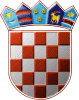 REPUBLIKA HRVATSKASISAČKO-MOSLAVAČKA ŽUPANIJAOPĆINA VELIKA LUDINAOPĆINSKI  NAČELNIKKLASA:  402-01/23-01/04URBROJ: 2176-19-01-23-1Velika Ludina, 30.01.2023.Na temelju članak 26. stavka 5. Zakona o sustavu strateškog planiranja i upravljanja razvojem Republike Hrvatske (»Narodne novine«, broj 123/17, 151/22), članka 22. stavka 3. Uredbe o smjernicama za izradu akata strateškog planiranja od nacionalnog značaja i od značaja za jedinice lokalne i područne (regionalne) samouprave (»Narodne novine«, broj 89/18) i članka 57. Statuta Općine Velika Ludina (»Službene novine Općine Velika Ludina«, broj 3/22) Općinski načelnik Općine Velika Ludina, dana 30.01.2023. godine donosiODLUKUo donošenju Godišnjeg izvješća o provedbi Provedbenog programa Općine Velika Ludina za 2022. godinuI.Donosi se Godišnje izvješće o provedbi Provedbenog programa Općine Velika Ludina za 2022. godinu (u daljnjem tekstu: Godišnje izvješće). Godišnje izvješće je izvješće o provedbi mjera, aktivnosti i projekata te ostvarivanju pokazatelja rezultata iz kratkoročnih akata strateškog planiranja. Godišnje izvješće obuhvaća razdoblje od 01.01.2022. godine do 31.12.2022. godine.II.Godišnje izvješće izrađuje se u svrhu ispunjavanja obaveze utvrđene člankom 26. stavka 5. Zakona o sustavu strateškog planiranja i upravljanja razvojem Republike Hrvatske (»Narodne novine«, broj 123/17, 151/22), kojim se propisuje kako Jedinica lokalne samouprave izvješćuje godišnje regionalnog koordinatora o izvršenju provedbenog programa. Navedenim člankom utvrđuju se dva međusobno povezana akta strateškog planiranja Provedbeni program Općine i Godišnje izvješće o provedbi provedbenog programa Općine.III.Godišnje izvješće objavit će se na službenoj stranici Općine i dostupno je javnosti u skladu sa odredbama Zakona o sustavu strateškog planiranja.Ova odluka stupa na snagu danom donošenja i objavit će se u Službenim novinama Općine Velika Ludina.OPĆINSKI NAČELNIK OPĆINE VELIKA LUDINA		    					         Općinski načelnik:                                                                                             Dražen Pavlović   